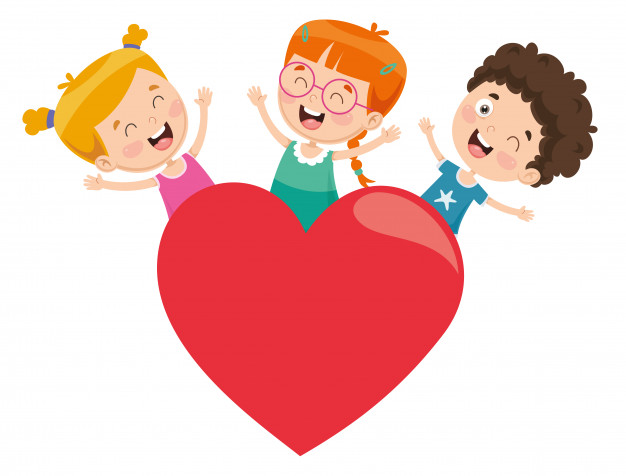 Miércoles 3 de marzo.ESTE  AÑO ME PROPONGO…Escribe una carta para ti mismo expresando todo aquello que te gustaría aprender en 4° grado, aquello que te gustaría mejorar, lo que te gustaría que pasara y lo que deseas para vos mismo. Debes escribir la carta en una hoja aparte y una vez finalizada colocarla dentro de un sobre con nombre y cerrarla. Debes guardar la carta dentro de la mochila ya que se la entregarás a la seño cuando vayas al colegio. (Aclaración: La seño no va a leerlas, se guardarán para una actividad futura.)Escribe cuáles son las acciones que llevarás a cabo este año  para que la convivencia en el aula sea armónica y para ser un buen alumno.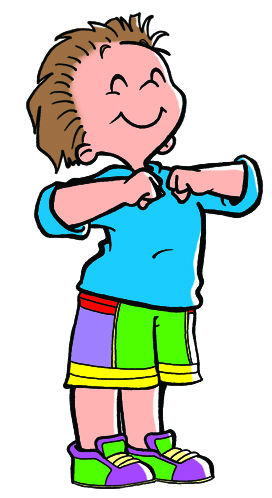 FAMILIAS: LAS ACLARACIONES EN NEGRITA CURSIVA NO DEBEN COPIARSE.☻¡BUEN TRABAJO! ☻